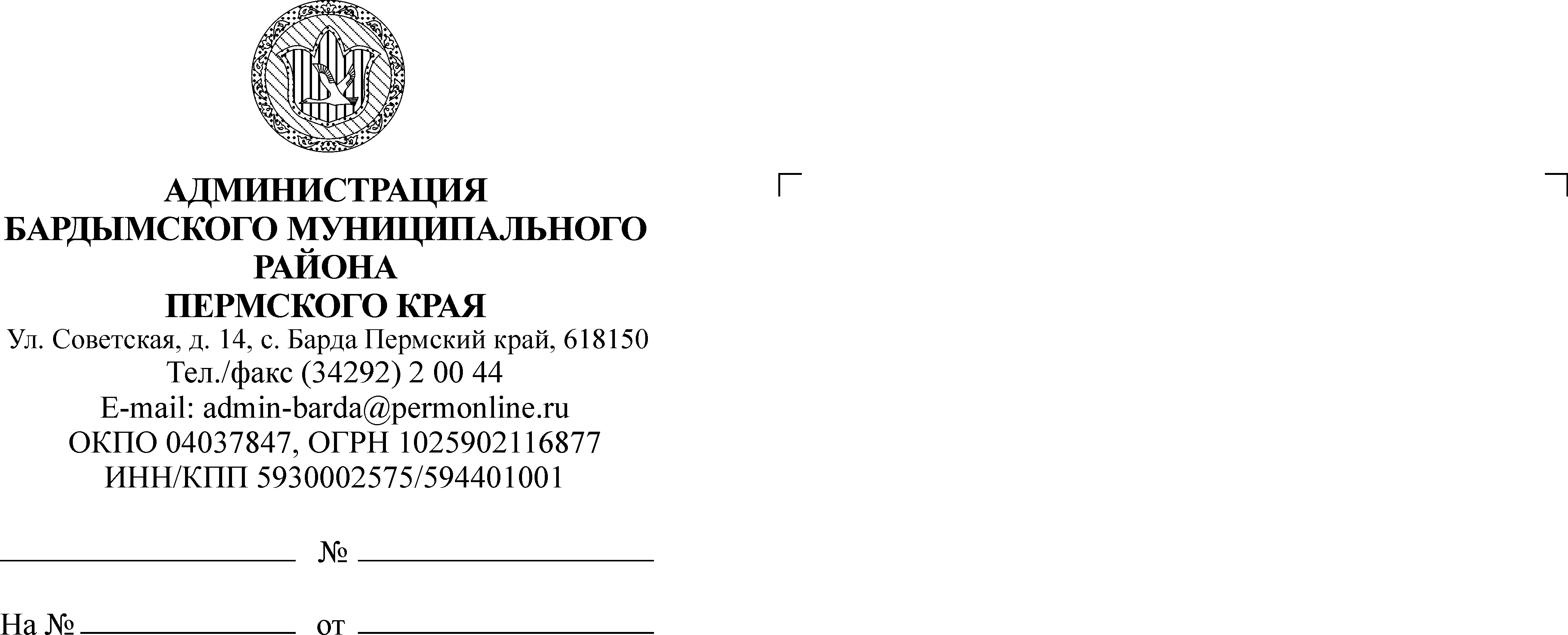 ДУМАБАРДЫМСКОГО МУНИЦИПАЛЬНОГО ОКРУГАПЕРМСКОГО КРАЯЧЕТВЕРТОЕ ЗАСЕДАНИЕРЕШЕНИЕ21.10.2020									         № 37 Об утверждении Положения о порядкеподготовки и проведения схода граждан в населенных пунктах, входящих в составБардымского муниципального округа Пермского края  В соответствии со ст. 25.1 Федерального закона от 06.10.2003 № 131-ФЗ «Об общих принципах организации местного самоуправления в Российской Федерации», ст. 11 Устава Бардымского муниципального округа, Дума Бардымского муниципального округаРЕШАЕТ:1. Утвердить прилагаемое Положение о порядке подготовки и проведения схода граждан в населенных пунктах, входящих в состав Бардымского муниципального округа Пермского края.2. Опубликовать настоящее решение в газете «Тан» («Рассвет») и разместить на официальном сайте Бардымского муниципального района Пермского края barda-rayon.ru. 3. Настоящее решение вступает в силу со дня его официального опубликования.4. Контроль исполнения настоящего решения возложить на председателя Думы Бардымского муниципального округа.Председатель Думы Бардымского муниципального округа			                             И.Р.ВахитовИсполняющий полномочияглавы муниципального округа –главы администрации Бардымскогомуниципального округа				                                     Х.Г.Алапанов21.10.2020Положение о порядке подготовки и проведения схода гражданв населенных пунктах, входящих в состав Бардымского муниципального округа Пермского края 1. Общие положения1.1. Настоящее Положение о порядке организации и проведения схода граждан в населенных пунктах Бардымского муниципального округа Пермского края (далее - Положение) разработано в соответствии со статьей 25.1 Федерального закона от 06.10.2003 N 131-ФЗ «Об общих принципах организации местного самоуправления в Российской Федерации», статьей 11 Устава Бардымского муниципального округа и определяет процедуру организации и проведения схода граждан в населенных пунктах, входящих в состав Бардымского муниципального округа.1.2. Сход граждан - форма непосредственного осуществления местного самоуправления населением, проживающим в населенных пунктах, входящих в состав Бардымского муниципального округа.1.3. В сходе граждан имеют право участвовать жители населенного пункта, постоянно или преимущественно проживающие на его территории, зарегистрированные в данном населенном пункте по месту жительства и обладающие избирательным правом.1.4. Участие в сходе граждан является свободным и добровольным. Никто не вправе оказывать на граждан воздействие в целях их принуждения к участию или отказу от участия в сходе граждан, а также в целях ограничения свободного волеизъявления граждан.1.5. Граждане участвуют в сходе лично, и каждый из них обладает одним голосом.1.6. Сход граждан может проводиться:1.6.1. в населенном пункте, входящем в состав Бардымского муниципального округа, по вопросу введения и использования средств самообложения граждан на территории данного населенного пункта;1.6.2. в сельском населенном пункте по вопросу выдвижения кандидатуры старосты сельского населенного пункта, а также по вопросу досрочного прекращения полномочий старосты сельского населенного пункта (далее - староста);1.6.3. в сельском населенном пункте в целях выдвижения кандидатур в состав конкурсной комиссии при проведении конкурса на замещение должности муниципальной службы в случаях, предусмотренных законодательством Российской Федерации о муниципальной службе.1.7. Сход граждан правомочен при участии в нем более половины жителей, проживающих на территории данного населенного пункта и обладающих избирательным правом. В случае если в населенном пункте отсутствует возможность одновременного совместного присутствия более половины обладающих избирательным правом жителей данного населенного пункта, сход граждан проводится поэтапно в срок, не превышающий одного месяца со дня принятия решения о проведении схода граждан. При этом лица, ранее принявшие участие в сходе граждан, на последующих этапах участия в голосовании не принимают.2. Порядок созыва и порядок принятия решения о проведениисхода граждан2.1. Инициатива проведения схода граждан в населенном пункте принадлежит:2.1.1. главе муниципального района - главе администрации Бардымского муниципального района, в случае его отсутствия - должностному лицу, временно исполняющему полномочия главы муниципального округа;2.1.2. инициативной группе жителей населенного пункта численностью не менее 10 человек, обладающих избирательным правом;2.2. Инициатива жителей населенного пункта о проведении схода граждан должна быть оформлена в виде подписных листов по форме согласно приложению 1 к настоящему Положению (далее - подписные листы), в которых указываются:2.2.1. вопрос, выносимый на сход граждан;2.2.2. предлагаемые сроки проведения схода граждан;2.2.3. фамилия, имя, отчество, дата рождения каждого гражданина, поддерживающего инициативу о проведении схода граждан, адрес места жительства (регистрации) гражданина, его подпись, дата проставления подписи, согласие на обработку персональных данных.2.3. Подписные листы заверяются лицом, осуществляющим сбор подписей, с указанием даты, фамилии, имени, отчества, даты рождения, серии и номера паспорта или заменяющего его документа, адреса места жительства (регистрации) и направляются главе муниципального округа - главе администрации Бардымского муниципального округа.2.4. Для решения вопроса о созыве схода граждан по инициативе жителей главе муниципального округа - главе администрации Бардымского муниципального округа направляется обращение с указанием наименования вопроса, выносимого на сход граждан, с приложением подписных листов.2.5. Уполномоченным органом, осуществляющим полномочия по оказанию необходимого содействия в реализации инициативы проведения схода граждан, подготовку проведения схода граждан, является планово-экономический отдел Администрации Бардымского муниципального района (далее - Уполномоченный орган).2.6. Решение о проведении схода граждан по инициативе граждан или об отклонении инициативы граждан должно быть принято главой муниципального округа - главой администрации Бардымского муниципального округа в течение 10 дней со дня поступления обращения и подписных листов.2.7. Решение об отклонении инициативы граждан принимает глава муниципального округа - глава администрации Бардымского муниципального округа в случаях:2.7.1. непредставления подписных листов;2.7.2. оформления подписных листов с нарушением требований, установленных в пунктах 2.2, 2.3 настоящего Положения;2.7.3. если вопрос, предлагаемый к вынесению на сход граждан, не относится к полномочиям схода граждан.2.8. Решение о проведении схода граждан принимается главой муниципального округа - главой администрации Бардымского муниципального округа.2.9. Сход граждан, созываемый инициативной группой жителей населенного пункта, назначается не позднее одного месяца со дня регистрации поступившего обращения.2.10. Решение о проведении схода граждан оформляется постановлением администрации Бардымского муниципального района.2.11. Подготовка постановления администрации Бардымского муниципального района о проведении схода граждан населенного пункта Бардымского муниципального округа осуществляется Уполномоченным органом.2.12. Вопрос схода граждан должен быть сформулирован таким образом, чтобы исключалась возможность его множественного толкования, то есть на него можно было бы дать только однозначный ответ.2.13. В постановлении администрации Бардымского муниципального района о проведении схода граждан устанавливаются:2.13.1. дата, время и сроки проведения схода граждан (этапов схода);2.13.2. формулировка вопроса, выносимого на сход граждан;2.13.3. состав рабочей группы, ответственной за проведение схода граждан (далее - рабочая группа);2.13.4. минимальная численность жителей сельского населенного пункта, участвующих в сходе граждан;2.13.5. территория проведения схода граждан;2.13.6. адреса пунктов проведения схода граждан;2.13.7. порядок информирования населения о проведении схода граждан;2.13.8. порядок сбора и использования денежных средств самообложения граждан (в случае проведения схода граждан по вопросу введения и использования средств самообложения граждан).2.14. Постановление администрации Бардымского муниципального района о проведении схода граждан, а также материалы по вопросам, выносимым на решение схода граждан, подлежат опубликованию в газете «Тан» («Рассвет») и размещению на официальном сайте Бардымского муниципального района Пермского края barda-rayon.ru. не позднее чем за 10 календарных дней до дня проведения схода граждан.2.15. В сходе граждан участвуют жители населенного пункта, обладающие избирательным правом, проживающие на территории населенного пункта, включенные в список участников схода граждан. Список составляется по форме согласно приложению 2 к настоящему Положению.2.16. Дополнительное включение в список жителей, имеющих право на участие в сходе граждан, допускается в любое время, в том числе и в день проведения схода граждан.В случае создания нескольких пунктов проведения схода граждан список участников составляется по каждому пункту.2.17. Рабочая группа созывается не позднее чем на третий день после принятия постановления Администрации Бардымского муниципального района о проведении схода граждан.2.18. Рабочая группа:2.18.1. организует оповещение граждан о вопросе, выносимом на сход граждан, месте, дате (сроках) проведения;2.18.2. обеспечивает проведение схода граждан;2.18.3. обеспечивает изготовление списков участников схода граждан;2.18.4. устанавливает результаты схода граждан.3. Порядок проведения схода граждан3.1. Прибывшие на сход граждане (этап схода) проходят процедуру регистрации путем проставления подписи в списке участников схода граждан. Регистрация осуществляется рабочей группой при наличии документа, удостоверяющего личность.3.2. На сход граждан (этап схода) допускаются также без права решающего голоса другие граждане, изъявившие желание участвовать в сходе граждан, руководители предприятий, учреждений, организаций, если решение вопросов, обсуждаемых на сходе, связано с их деятельностью, представители печати и других средств массовой информации.3.3. В случае выявления неточности в списке жителей населенного пункта, обладающих избирательным правом, житель населенного пункта может быть зарегистрирован и допущен к участию в сходе граждан (этапе схода).3.4. Подтверждением неточности записей (или их отсутствия) может служить наличие документа, подтверждающего личность гражданина (паспорт гражданина Российской Федерации).3.5. В функции рабочей группы также входят:3.5.1. определение кворума схода граждан;3.5.2. предоставление разъяснений по вопросам голосования.3.6. Председатель рабочей группы:3.6.1. открывает сход граждан (этап схода);3.6.2. оглашает результаты регистрации присутствующих участников схода граждан (этапа схода);3.6.3. доводит информацию об отсутствии или наличии кворума участников схода граждан.3.7. В случае отсутствия кворума рабочая группа незамедлительно оформляет протокол схода граждан (этапа схода), в котором указываются:3.7.1. дата, время и место проведения схода граждан (этапа схода);3.7.2. сведения о количестве:3.7.2.1. зарегистрированных участников схода граждан на основании данных регистрации (учета) избирателей, проживающих на территории населенного пункта Бардымского муниципального округа;3.7.2.2. присутствующих участников схода граждан (этапа схода) населенного пункта;3.7.3. информация об отсутствии кворума и признании схода граждан несостоявшимся на основании пункта 1.7 настоящего Положения.3.8. Протокол схода граждан (протокол этапа схода) подписывается председателем и членами рабочей группы.3.9. При наличии кворума сход граждан избирает председательствующего и секретаря схода граждан. С момента избрания председательствующего и секретаря схода граждан полномочия рабочей группы прекращаются. В случае поэтапного проведения схода граждан председательствующий и секретарь схода граждан осуществляют свои полномочия как на первом, так и последующих этапах схода граждан.3.10. Председательствующий проводит сход граждан (этап схода) в соответствии с повесткой дня, в которую в обязательном порядке включаются вопросы, выносимые на сход граждан, в соответствии с пунктами 1.6.1, 1.6.2 и 1.6.3 настоящего Положения.3.11. Председательствующий поддерживает порядок и координирует работу схода граждан (этапа схода), предоставляет слово участникам для выступления по обсуждаемым вопросам, объявляет голосование после прекращения обсуждения вопросов повестки схода граждан, осуществляет подсчет голосов и подведение итогов голосования.3.12. Голосование на сходе граждан осуществляется открыто.3.13. Протокол схода граждан (в случае поэтапного проведения - протокол этапа схода, а также сводный протокол схода граждан) ведет секретарь схода граждан по форме согласно приложению 3 к настоящему Положению. Секретарь обеспечивает достоверность отраженных в протоколе схода граждан (протоколе этапа схода, сводном протоколе) сведений.3.14. Протокол схода граждан (протокол этапа схода, сводный протокол) изготавливается секретарем схода граждан в течение 3 рабочих дней с момента проведения схода граждан (этапа схода), подписывается председательствующим и секретарем схода граждан (этапа схода). К протоколу прилагается список присутствующих участников схода граждан (этапа схода) согласно приложению 2 к настоящему Положению.4. Порядок принятия решений схода граждан и организацияисполнения принятых сходом решений4.1. Решение схода граждан считается принятым, если за него проголосовало более половины участников схода граждан, обладающих избирательным правом.4.2. Решение, принятое на сходе граждан подписывается председательствующим и секретарем схода граждан и оформляется по форме согласно приложению 4 к настоящему Положению.4.3. Принятое решение схода граждан не позднее трех рабочих дней с момента его принятия направляется в планово-экономический отдел Администрации Бардымского муниципального района для официального опубликования (обнародования) и организации его исполнения.  4.4. Решение схода граждан вступает в силу после его официального опубликования в печатном издании газете «Тан» («Рассвет») или его официального обнародования.4.5. Решение, принятое на сходе граждан, может быть отменено или изменено путем принятия иного решения на сходе граждан либо признано недействительным в судебном порядке.4.6. Вступившие в силу решения схода граждан подлежат обязательному исполнению на территории населенного пункта Бардымского муниципального округа.Приложение 1к Положению о порядке подготовки и проведения схода граждан в населенныхпунктах, входящих в составБардымского муниципального округа Пермского краяПриложение 2к Положению о порядке подготовки и проведения схода граждан в населенныхпунктах, входящих в составБардымского муниципального округа Пермского краяСПИСОКучастников схода граждан (этапа схода)___________________________________________________________,(наименование населенного пункта Бардымского муниципального округа)присутствующих на сходе граждан (этапе схода)"__" ________ 20__ годаПриложение 3к Положению о порядке подготовки и проведения схода граждан в населенныхпунктах, входящих в составБардымского муниципального округа Пермского краяПРОТОКОЛ СХОДА ГРАЖДАН____________________________________________________________________"___" _________ 20__ года                                           N _________________________________________________________________________                             (наименование населенного пункта)Присутствовали ______________________________________________ граждан.               (общее количество граждан, проживающих в населенном                  пункте, число граждан, обладающих избирательным                          правом, число присутствующих)Кворум схода граждан имеется (не имеется).Председательствующий ______________________________________________________                                  (фамилия, имя, отчество)Секретарь _________________________________________________________________                                  (фамилия, имя, отчество)ПОВЕСТКА ДНЯ:1.2.По первому вопросу слушали:____________________________________________________________________                         (фамилия, имя, отчество)(краткая запись выступления или текст выступления (прилагается))Выступили:1. ____________________________________________________________________                         (фамилия, имя, отчество)(краткая запись выступления или текст выступления (прилагается))и т.д. (по количеству выступающих граждан)...РЕШИЛИ: (содержание решения)Результаты голосования: "За" - _____ чел.                                        "Против" - ____ чел.Решение ___________________________________________________________________принято (не принято)По второму вопросу слушали:____________________________________________________________________(фамилия, имя, отчество)(краткая запись выступления или текст выступления (прилагается))Выступили:1. ____________________________________________________________________(фамилия, имя, отчество)(краткая запись выступления или текст выступления (прилагается))и т.д. (по количеству выступающих граждан).РЕШИЛИ: (содержание решения)Результаты голосования: "За" - _____ чел.                                        "Против" - ____ чел.Решение ___________________________________________________________________принято (не принято)Председательствующий ___________ _______________________                                           (подпись)   (расшифровка подписи)Секретарь ___________ _______________________                     (подпись)    (расшифровка подписи)Приложение 4к Положению о порядке подготовки и проведения схода граждан в населенныхпунктах, входящих в составБардымского муниципального округа Пермского краяРЕШЕНИЕ СХОДА ГРАЖДАНДатаВ соответствии со статьей 25.1 Федерального закона от 06.10.2003 № 131-ФЗ «Об общих принципах организации местного самоуправления в Российской Федерации», протоколом схода граждан, состоявшегося __________ 20___ года, по вопросу «__________________________________» сход граждан __________________ решил:1. Признать сход граждан в _______________ населенном пункте, входящем в состав Бардымского муниципального округа, состоявшимся, результаты схода граждан - действительными.2. Опубликовать настоящее решение в газете «Тан» («Рассвет») или обнародовать на информационном стенде, расположенном по адресу______________________________________________.3. Настоящее решение вступает в силу со дня его официального опубликования.УТВЕРЖДЕНОрешением ДумыБардымского муниципального  округаот 21.10.2020 № 37ПОДПИСНОЙ ЛИСТПОДПИСНОЙ ЛИСТПОДПИСНОЙ ЛИСТПОДПИСНОЙ ЛИСТПОДПИСНОЙ ЛИСТПОДПИСНОЙ ЛИСТПОДПИСНОЙ ЛИСТМы, нижеподписавшиеся, выдвигаем инициативу проведения схода граждан вМы, нижеподписавшиеся, выдвигаем инициативу проведения схода граждан вМы, нижеподписавшиеся, выдвигаем инициативу проведения схода граждан вМы, нижеподписавшиеся, выдвигаем инициативу проведения схода граждан вМы, нижеподписавшиеся, выдвигаем инициативу проведения схода граждан вМы, нижеподписавшиеся, выдвигаем инициативу проведения схода граждан вМы, нижеподписавшиеся, выдвигаем инициативу проведения схода граждан в(наименование населенного пункта Бардымского муниципального округа)(наименование населенного пункта Бардымского муниципального округа)(наименование населенного пункта Бардымского муниципального округа)(наименование населенного пункта Бардымского муниципального округа)(наименование населенного пункта Бардымского муниципального округа)(наименование населенного пункта Бардымского муниципального округа)(наименование населенного пункта Бардымского муниципального округа)по вопросу:по вопросу:по вопросу:по вопросу:по вопросу:по вопросу:по вопросу:Предполагаемые сроки проведения схода граждан:с ___________________ по _________________Предполагаемые сроки проведения схода граждан:с ___________________ по _________________Предполагаемые сроки проведения схода граждан:с ___________________ по _________________Предполагаемые сроки проведения схода граждан:с ___________________ по _________________Предполагаемые сроки проведения схода граждан:с ___________________ по _________________Предполагаемые сроки проведения схода граждан:с ___________________ по _________________Предполагаемые сроки проведения схода граждан:с ___________________ по _________________N п/пФамилия, имя, отчествоДата рожденияАдрес места жительства (регистрации)ПодписьДатаСогласие на обработку персональных данныхПодписной лист удостоверяю:(фамилия, имя, отчество лица, осуществляющего сбор подписей, дата рождения,место жительства (регистрации), серия и номер паспорта или заменяющегоего документа лица, собиравшего подписи,подпись и дата)N п/пФамилия, имя, отчествоДата рожденияАдрес места регистрации на территории данного населенного пунктаПодписьСогласие на обработку персональных данныхПредседательствующий на сходе гражданПредседательствующий на сходе граждан(подпись)(подпись)(расшифровка подписи)Секретарь схода граждан(подпись)(расшифровка подписи)(расшифровка подписи)(расшифровка подписи)Председательствующий(подпись)(расшифровка подписи)Секретарь(подпись)(расшифровка подписи)